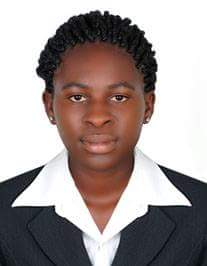 Languages: Good English, Basic French, Learning ArabicPosition Applying for ;Waitress ObjectiveTo work in a challenging environment as a waitress, where I will be able to provide prompt and courteous service to the customers of a restaurant, cocktail lounge or club.Career Summary2+ years of experience in providing customer and personal services.Responsible to provide good management, training and motivation to junior waiteress.Responsible to work in all environment and in group to handle hotel services.Responsible to mange two sections of restaurant effectively by providing punctual and friendly services to customers.Academic QualificationHigh School Certicate Certificate of attending training course in marketing.CertificationCertification course in marketing managementCertication course in computer softwareJob ExperienceChina Restaurant, Waitress- ( April 2010 to 2012).
Main Duties:Responsible to take orders and assist the cook to prepare food as per order of customers.Responsible in assisting the manager in preparing the menu card as well as price list.Providing effective supervision of all food and beverage services.Responsible to prepare recites and collect payments from the customers.Implementing an online marketing plan to promote restaurant’s dishes to a wider range of people.Waiteress - (January 2002 - April 2004).
Main Duties:Provided customer services for up to eighty customers everyday.Assisted customer in menu determinations.Served dishes at tables according to order.Recommended wines and other drinks to customers.Assisted the manager to clean and close the restaurants after the hours.Attended monthly staff meetings and training sessions.Key Skills and StrengthsProfessional work ethic.Multi tasking.Excellent written and verbal communication skills.Ability to work in a team.Sales and marketing skills.Customer service skills.Good leadership abilities.Personal Details.
Hobbies: Collecting postcards, gardeningReference; Available Upon Request Fru Emmanuela Chi – 1851822To interview this candidate, please send your company name, vacancy, and salary offered details along with this or other CV Reference Numbers that you may have short listed from http://www.gulfjobseeker.com/employer/cvdatabasepaid.php addressing to HR Consultant on email: cvcontacts@gulfjobseekers.comWe will contact the candidate first to ensure their availability for your job and send you the quotation for our HR Consulting Fees. 